Core Knowledge MapCore Knowledge MapCore Knowledge MapCore Knowledge MapSubject: MathematicsYear: 10Year: 10Term: Autumn 1What are we learning?What are we learning?What are we learning?What are we learning?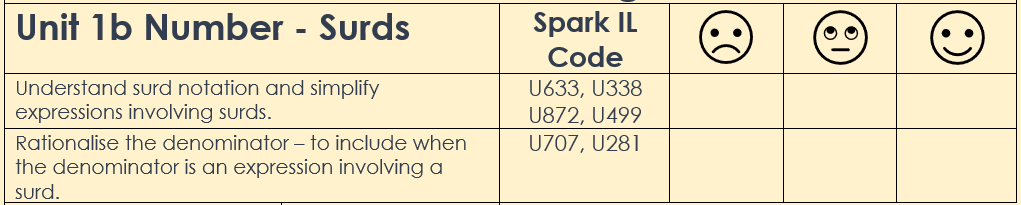 How will I be assessed How will I be assessed How will I be assessed How will I be assessed Retrieval Tasks, Exit Tickets, End of term test.Retrieval Tasks, Exit Tickets, End of term test.Retrieval Tasks, Exit Tickets, End of term test.Retrieval Tasks, Exit Tickets, End of term test.Big questions:Big questions:Big questions:Big questions:Can You….?Define an irrational number?Simplify √8 and Rationalise:   and  Can You….?Define an irrational number?Simplify √8 and Rationalise:   and  Can You….?Define an irrational number?Simplify √8 and Rationalise:   and  Can You….?Define an irrational number?Simplify √8 and Rationalise:   and  How does this build on previous learning?How does this build on previous learning?How will this link to my future learning?How will this link to my future learning?Calculating powers and rootsKnowing square and cube numbersUsing basic index rulesCalculating powers and rootsKnowing square and cube numbersUsing basic index rulesSurds will appear in many future topics in GCSE such as in area and volume problems so you will need to be fluent in using them in calculations.Both surds and indices are used extensively at A LevelSurds will appear in many future topics in GCSE such as in area and volume problems so you will need to be fluent in using them in calculations.Both surds and indices are used extensively at A LevelCore knowledge:Core knowledge:Key vocabulary:Key vocabulary:An irrational number is a number that cannot be written in the form where a and b are integers.A surd is an irrational number.Rules of indices:Know that, n0 = 1 and for positive integers n as well as,   and  for any positive number nAn irrational number is a number that cannot be written in the form where a and b are integers.A surd is an irrational number.Rules of indices:Know that, n0 = 1 and for positive integers n as well as,   and  for any positive number nIndex (Indice)SurdFactorMultipleLowest Common Multiple (LCM)Highest Common Factor (HCF)SimplifyIrrationalRationaliseStandard FormSquare rootRootIndex (Indice)SurdFactorMultipleLowest Common Multiple (LCM)Highest Common Factor (HCF)SimplifyIrrationalRationaliseStandard FormSquare rootRootNeed more help? Use the Sparx Independent Learning Codes aboveNeed more help? Use the Sparx Independent Learning Codes aboveNeed more help? Use the Sparx Independent Learning Codes aboveNeed more help? Use the Sparx Independent Learning Codes above